http://www.ardmediathek.de/mdr-info/mdr-info-das-beste-vom-morgen?documentId=19593992Welche Synonyme passen? Ordnen Sie zu!der Volksentscheidder Zuwandererdie Bedenkenausnutzender Vorbehaltetwas im Hinterkopf habender Ballungsraumder Pendlerjemandem etwas anlastenhinfälligbeziehenüberwiegen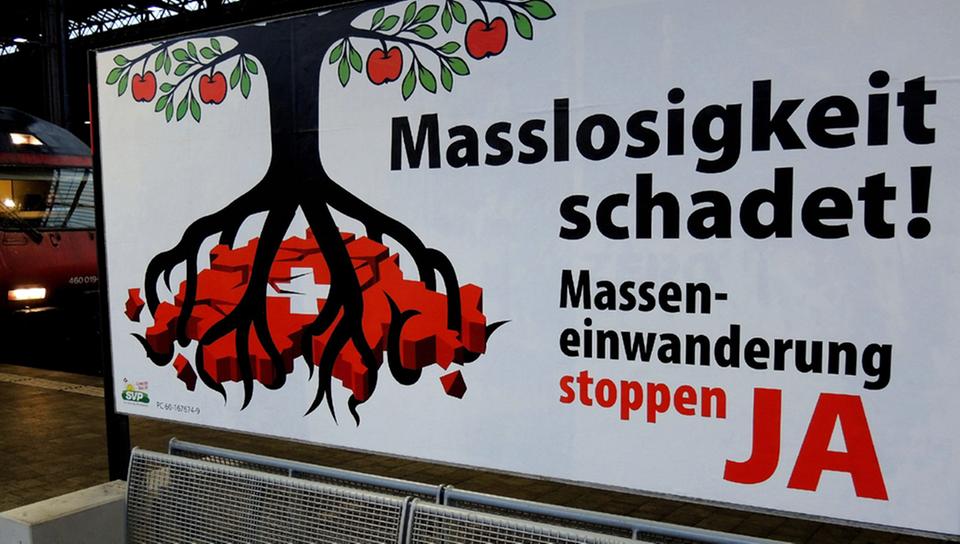 Hören Sie und beantworten Sie die Fragen!Welche Nationalität hat die größte Gruppe des Ausländer in der Schweiz?Seit wann ist Jan Lichtenberg in der Schweiz?Warum ist er in die Schweiz gekommen?Welche Seite der Mentalität hat Lichtenberg als Schwachpunkt der Schweizer identifiziert?Welche Folgen hat die Landflucht?Welche Erklärungsmöglichkeit bietet Lichtenberg für diese Probleme?Weshalb hätte eine Einwanderungsbegrenzung negative  Konsequenzen für Lichtenbergs Unternehmen? Antworten:Deutsch1998Für seine DoktorarbeitDie fehlende Bereitschaft zur VeränderungVolle Pendlerzüge, steigende MietenSchlechte Planung, die Baufirmen verlangen zu viel Geld für die neuenen Wohnungen90% seine Umsatzes wird im Ausland gemacht, bezieht viele Rohwaren aus dem Ausland, es wäre problematisch Talente aus dem Ausland anzuziehen123456789101112HCFAGBJELKDi